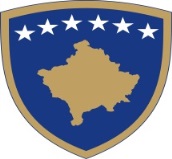 Republika e KosovësRepublika Kosova-Republic of KosovoQeveria -Vlada - GovernmentMinistria e Bujqësisë, Pylltarisë dhe Zhvillimit Rural - Ministarstvo Poljoprivrede, Šumarstva i Ruralnog Razvoja - Ministry of Agriculture, Forestry and Rural DevelopmentAgjencia për Zhvillimin e Bujqësisë/Agencije za Ruralni Razvoj/ The Agriculture Development AgencySPISAK DOSTAVLJENIH DOKUMENATAKompletirani dokumenti (dosije) mora imati dokumente navedene kao u donjem spisku i svaka strana mora imati (ručno napisan) broj. Ovaj broj mora da se navede na spisku pored naziva dokumenta. Dosije apliciranja se dostavlja u dve fizičke kopije i svi dokumenti fizičkog dosijea se skeniraju i čuvaju se na CD-u koji se dostavlja zajedno sa fizičkim kopijama. Aplikanti se savetuju da kopiju dosijea zadrže za sopstvene potrebe.

U slučaju nedostatka nekog obavezujućeg dokumenta, službenici ARP-a ne primaju aplikaciju, ali registruje aplikanta i daju mu kopiju ovog dodatka, zaokruživanjem dokumenata koji nedostaju aplikantu. Aplikant ima rok da do kraja poziva za aplikaciju kompletira dokumente. U slučajevima kada se zahteva samo kopija dokumenta, aplikant ručno označava "kao u originalu" i donosi na uvid original da vidi regionalni službenik koji potvrđuje usklađenost kopije i aplikantu vraća original. Aplikanti se preporučuju da apliciraju najkasnije 5 dana pre isteka roka za apliciranje, kako bi imali mogućnost da kompletiraju svoju dokumentaciju, u slučaju da nedostaje bilo koji dokument.Br. DokumentiDokumentiobavezujućeOpcionalnoOBRAZAC ZA APLICIRANJEDa se popuni mašinom ili kompjuterom. Provera da li su dokumenti popunjeni na ispravan način se vrši prilikom podnošenja i u prisustvu aplikanta.OBRAZAC ZA APLICIRANJEDa se popuni mašinom ili kompjuterom. Provera da li su dokumenti popunjeni na ispravan način se vrši prilikom podnošenja i u prisustvu aplikanta.f. _KOPIJA LIČNE KARTE Službenik proverava u prisustvu aplikanta da li je lična karta izdata od strane Republike Kosova i da li je važeća u trenutku apliciranja. KOPIJA LIČNE KARTE Službenik proverava u prisustvu aplikanta da li je lična karta izdata od strane Republike Kosova i da li je važeća u trenutku apliciranja. f. _IZVOD ROĐENIH, kopijaIZVOD ROĐENIH, kopijaf. __SERTIFIKAT O REGISTRACIJI U REGISTAR FARME (IBF)SERTIFIKAT O REGISTRACIJI U REGISTAR FARME (IBF)f._OBRAZAC ZA POKAZATELJEPopunjen (u originalu).  Službenik u prisustvu aplikanta verifikuje da li je obrazac za pokazatelje popunjen pravilno. OBRAZAC ZA POKAZATELJEPopunjen (u originalu).  Službenik u prisustvu aplikanta verifikuje da li je obrazac za pokazatelje popunjen pravilno. f. __TEKUĆI RAČUN,  dokument izdat koja posluje na KosovuTEKUĆI RAČUN,  dokument izdat koja posluje na Kosovuf. _U slučaju pravnih lica:SERTIFIKAT BROJA POSLOVANJA-kopija, iSERTIFIKAT FISKALNOG BROJA – kopijeU slučaju pravnih lica:SERTIFIKAT BROJA POSLOVANJA-kopija, iSERTIFIKAT FISKALNOG BROJA – kopijef. _8U slučaju projekata izgradnje/ proširenje:Potvrda o vlasništvu (posedovni list) parcele na koju će se investirati;Ako se zemljište ili objekat uzet  u zakup, noterizovan ugovor o zakupu od najmanje  10 godina koji se računa od godine prijavljivanja (Za zakupljena zemljišta od opština i KFA, ugovori ne moraju biti noterizovana;Kopija plana parcele u kojoj će biti ulaganja; Kopija skica objekta; Predračun troškova materijala i predviđenih radova; Saglasnost Opštine koja dokazuje da u slučaju dodele grantova podnosilac zahteva može dobiti građevinsku dozvolu;

U slučaju projekata koji predviđaju renoviranje, podnosioci prijava, po prijavi, moraju dostaviti:Predračun troškova materijala i predviđenih radova;U slučaju projekata izgradnje/ proširenje:Potvrda o vlasništvu (posedovni list) parcele na koju će se investirati;Ako se zemljište ili objekat uzet  u zakup, noterizovan ugovor o zakupu od najmanje  10 godina koji se računa od godine prijavljivanja (Za zakupljena zemljišta od opština i KFA, ugovori ne moraju biti noterizovana;Kopija plana parcele u kojoj će biti ulaganja; Kopija skica objekta; Predračun troškova materijala i predviđenih radova; Saglasnost Opštine koja dokazuje da u slučaju dodele grantova podnosilac zahteva može dobiti građevinsku dozvolu;

U slučaju projekata koji predviđaju renoviranje, podnosioci prijava, po prijavi, moraju dostaviti:Predračun troškova materijala i predviđenih radova;f. _f. _f. _f. _9.BIZNIS PLAN- Za projekte u vrednosti od preko 20,000 € iliPREDLOG PROJEKTA za projekte u vrednosti do 20,000 €. Službenik verifikuje da li su ova dva dokumenta u skladu sa modelom ARP-a. BIZNIS PLAN- Za projekte u vrednosti od preko 20,000 € iliPREDLOG PROJEKTA za projekte u vrednosti do 20,000 €. Službenik verifikuje da li su ova dva dokumenta u skladu sa modelom ARP-a. f. _10.Nisu svi dokumenti pod tačkom 10 obavezni (za dokazivanje dvogodišnjeg iskustva u sektoru) SERTIFIKAT O REGISTRACIJI U REGISTAR FARME za dokazivanje iskustva više od dve godine u poljoprivredi – kopija ili POTVRDA POSLODAVCA da aplikant ima više od dve godine iskustva u poljoprivredi iliDIPLOMA ili SERTIFIKAT POLJOPRIVREDNE SREDNJE ŠKOLE –noterizovana kopijaDIPLOMA POPLJOPRIVREDNOG FAKULTETA, Veterinarstva ili Prehrambene Tehnologije –noterizovana kopijaNisu svi dokumenti pod tačkom 10 obavezni (za dokazivanje dvogodišnjeg iskustva u sektoru) SERTIFIKAT O REGISTRACIJI U REGISTAR FARME za dokazivanje iskustva više od dve godine u poljoprivredi – kopija ili POTVRDA POSLODAVCA da aplikant ima više od dve godine iskustva u poljoprivredi iliDIPLOMA ili SERTIFIKAT POLJOPRIVREDNE SREDNJE ŠKOLE –noterizovana kopijaDIPLOMA POPLJOPRIVREDNOG FAKULTETA, Veterinarstva ili Prehrambene Tehnologije –noterizovana kopijaf. _11.Za pravna lica: UVERENJE od Poreske Administracije Kosova koje dokazuje da je aplikant platio porez na prihod (u originalu)Za fizička lica: POTVRDA iz opštine da je platio porez na imovinuZa pravna lica: UVERENJE od Poreske Administracije Kosova koje dokazuje da je aplikant platio porez na prihod (u originalu)Za fizička lica: POTVRDA iz opštine da je platio porez na imovinuf. _12.AUTORIZACIJA ZA PRIJAVU - Ako je podnosilac prijave fizičko lice, molbu se može podneti preko ovlašćenog lica, a prihvaćeno mu je samo ovjereno originalno odobrenje. Ako je podnosilac prijave preduzeće, aplikacija za odobrenje mora biti zaposlena u preduzeću.
AUTORIZACIJA UPRAVLJANJA PROJEKTOM - ako je podnosilac prijave fizičko lice, ovlašćenje za rukovodstvo vrši se preko ovlašćenog lica, prihvata ga samo originalnim autorizacijom ovjerenim za notar.
U slučaju da je podnosilac zahteva posao, organ upravljanja mora biti zaposlen u preduzeću sa ugovorom o radu najmanje 5 godina.AUTORIZACIJA ZA PRIJAVU - Ako je podnosilac prijave fizičko lice, molbu se može podneti preko ovlašćenog lica, a prihvaćeno mu je samo ovjereno originalno odobrenje. Ako je podnosilac prijave preduzeće, aplikacija za odobrenje mora biti zaposlena u preduzeću.
AUTORIZACIJA UPRAVLJANJA PROJEKTOM - ako je podnosilac prijave fizičko lice, ovlašćenje za rukovodstvo vrši se preko ovlašćenog lica, prihvata ga samo originalnim autorizacijom ovjerenim za notar.
U slučaju da je podnosilac zahteva posao, organ upravljanja mora biti zaposlen u preduzeću sa ugovorom o radu najmanje 5 godina.f.13.Posedovni list koji dokazuje vlasništvo nad zemljištem i kopija plana ili Ugovor o zakupu zemljišta za najmanje 10. godina (overen kod notara) sa kopijom posedovnog lista vlasnika i kopiju plana priložena, osim u slučaju tovljenja teladi kada se dokazuje zemljište kao hranljiva osnova, zemljište uzeto pod zakup treba da bude najmanje 3. godine i ako postoje ulaganja u poljoprivrednoj mašineriji, ugovor o zemljištu treba da bude 5. godina.Posedovni list koji dokazuje vlasništvo nad zemljištem i kopija plana ili Ugovor o zakupu zemljišta za najmanje 10. godina (overen kod notara) sa kopijom posedovnog lista vlasnika i kopiju plana priložena, osim u slučaju tovljenja teladi kada se dokazuje zemljište kao hranljiva osnova, zemljište uzeto pod zakup treba da bude najmanje 3. godine i ako postoje ulaganja u poljoprivrednoj mašineriji, ugovor o zemljištu treba da bude 5. godina.f. _14.U slučaju ugovora o zakupu od KFA, koji su za kraći period od predviđenog po  meri, podnosilac zahteva mora dostaviti sertifikat od vlasnika koji potvrdjuje da neće biti problema za nastavak ugovora o zakupu .U slučaju ugovora o zakupu od KFA, koji su za kraći period od predviđenog po  meri, podnosilac zahteva mora dostaviti sertifikat od vlasnika koji potvrdjuje da neće biti problema za nastavak ugovora o zakupu .f.15.Spisak ugovora sa prerađivačima ili kupcima i kopije ugovora overene kod notara– ukoliko aplikant ih poseduje (nisu obavezne ali su kriterijum izbora)Spisak ugovora sa prerađivačima ili kupcima i kopije ugovora overene kod notara– ukoliko aplikant ih poseduje (nisu obavezne ali su kriterijum izbora)f.16.Potvrdušto koje dokazuje završetak najmanje osnovnu školu-  kopija overena kod notaraPotvrdušto koje dokazuje završetak najmanje osnovnu školu-  kopija overena kod notaraf.17.DEKLARACIJA da će u slučaju primanja granta, pre zahteva za plaćanje ugovoriti konsultanta ili licenciranu kompaniju za savetodavne usluge od strane MPŠRR sa notarizovanim ugovoromDEKLARACIJA da će u slučaju primanja granta, pre zahteva za plaćanje ugovoriti konsultanta ili licenciranu kompaniju za savetodavne usluge od strane MPŠRR sa notarizovanim ugovoromf.Ostala specifična dokumenta u okviru podmereOstala specifična dokumenta u okviru podmereOstala specifična dokumenta u okviru podmereOstala specifična dokumenta u okviru podmereOstala specifična dokumenta u okviru podmere101. 1 Voće101. 1 VoćeNe zahtevaju se dodatni dokumenti101. 2 Povrće101. 2 PovrćeNe zahtevaju se dodatni dokumenti19.101. 3 MesoSERTIFIKAT REGISTRACIJE U REGISTERU IDENTIFIKACIJE ŽIVOTINJA sa brojem teladi ili svinja f. _20.101.4 MlekoSERTIFIKAT REGISTRACIJE U REGISTERU IDENTIFIKACIJE ŽIVOTINJA sa brojem krava muzare / ovaca / kozaf. _21.101. 6 GrožđeNe zahtevaju se dodatni dokumentif. __22. 101. 7 JajaFAKTURA POSLEDNJE KUPOVINE KOKOŠAKA (kao dokaz da aplikant ima kokoške u aktivnoj proizvodnji)f. _